Match the oi words with their pictures: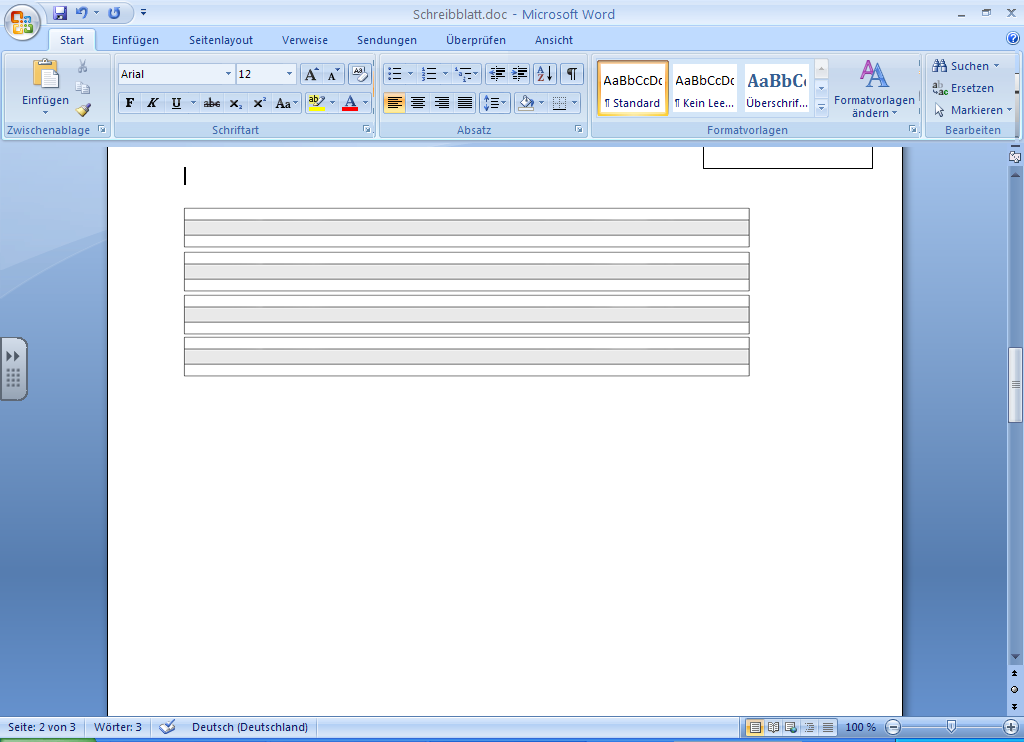 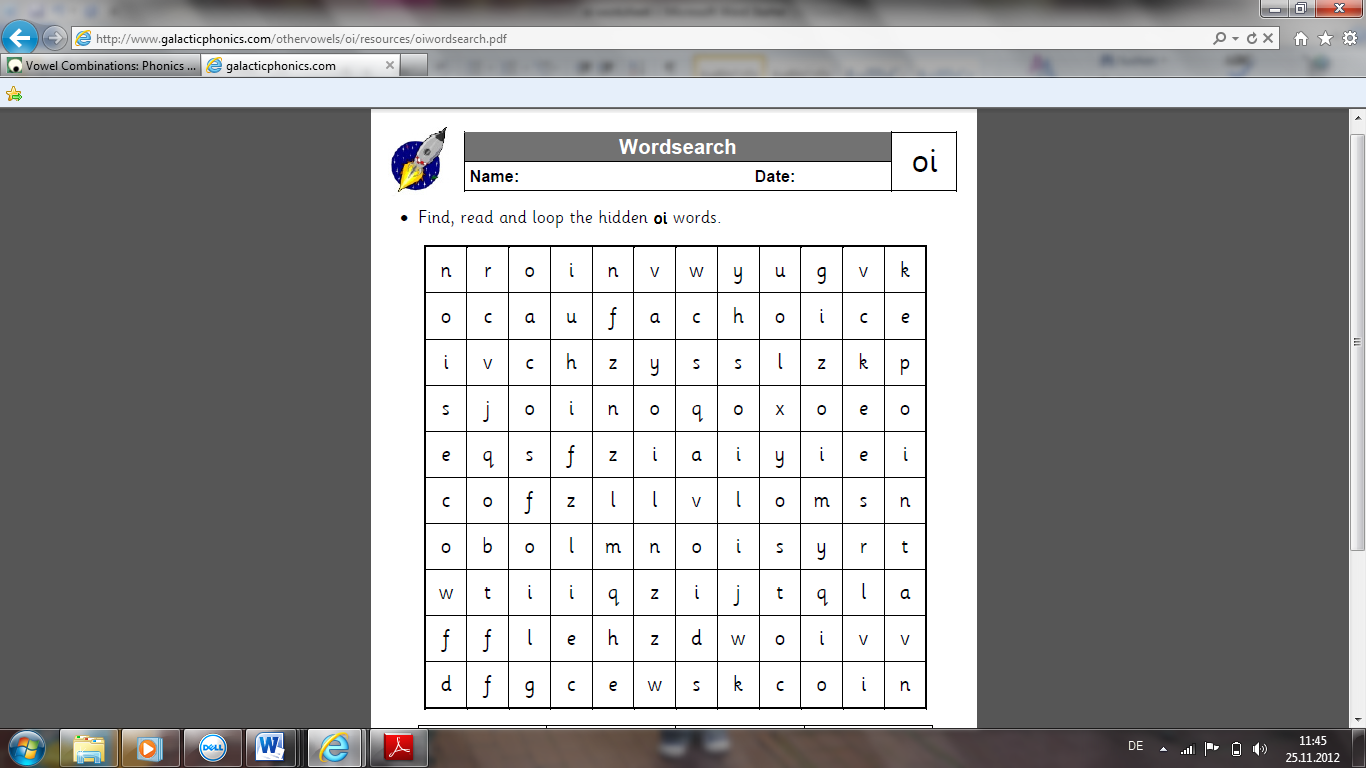 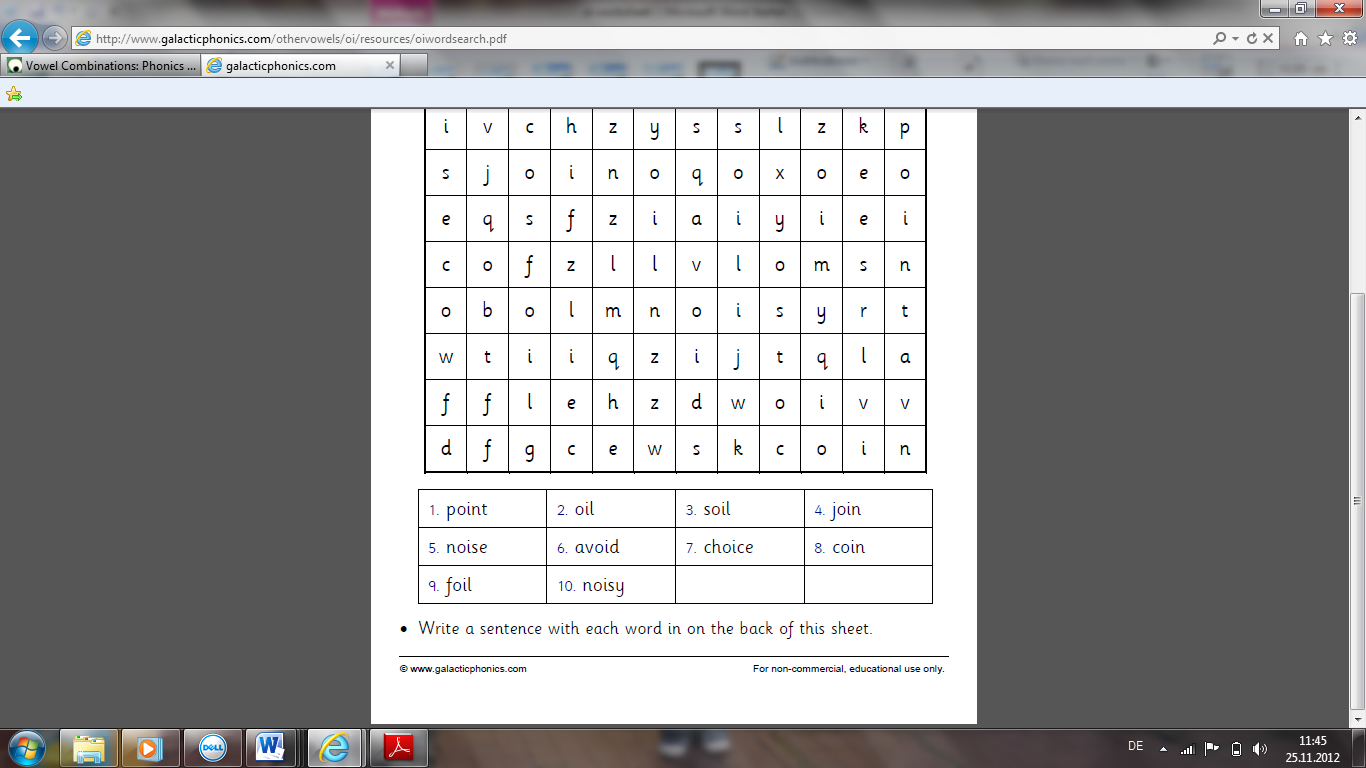 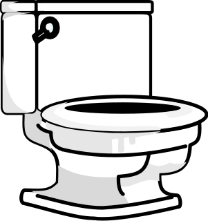 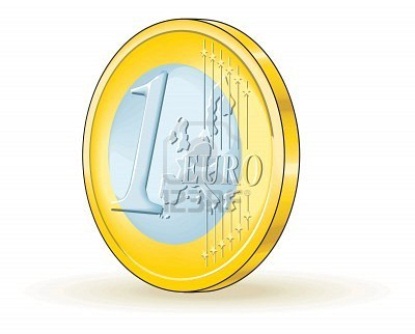 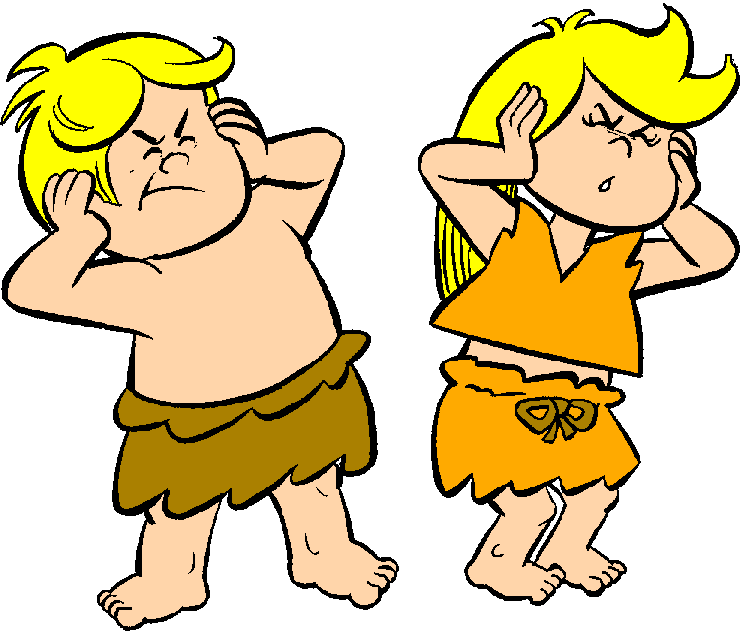 _ _ _ _ _ __ _ _ __ _ _ _ _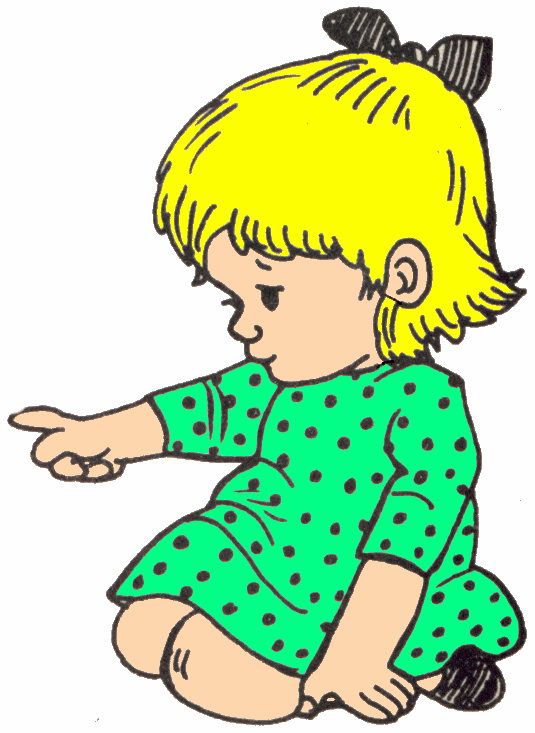 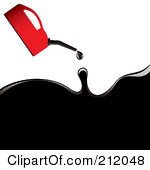 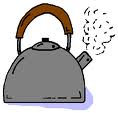 _ _ _ _ __ _ __ _ _ _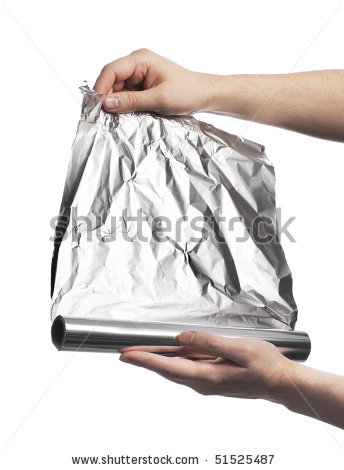 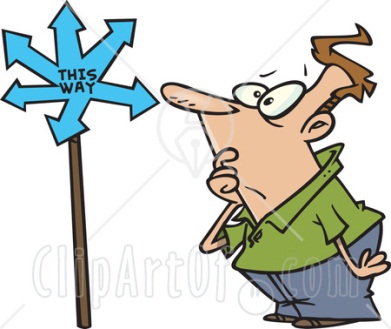 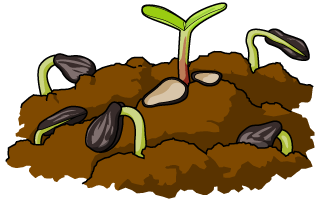 _ _ _ __ _ _ _ _ __ _ _ _